The postholder must be flexible to ensure that the operational and strategic needs of the school are met.EQUALITY AND DIVERSITYWe are committed to and champion equality and diversity in all aspects of employment within the London Borough of Enfield.  All employees are expected to understand and promote equality and diversity in the course of their work.SAFEGUARDING CHILDRENBishop Stopford’s School is committed to safeguarding and promoting the welfare of children and young people and expects all staff and volunteers to share this commitment and uphold all relevant procedures.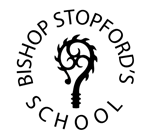 Job DescriptionHead of Faculty – IT and Business Salary:  MPS / UPS + TLR2CiResponsible to: 	SLT Link This post is an opportunity to play a crucial role in ensuring that Bishop Stopford’s School becomes an outstanding school. All teaching staff and subject leaders play an integral part in the success and progress of our students.  Faculty leaders will develop, plan and ensure the delivery of effective and high quality learning experiences for all of our students, ensuring that they have access to the knowledge and skills that they need in order to succeed.Key Responsibilities – Head of Faculty – IT and BusinessSubjects within FacultyBusinessEconomicsICTComputer ScienceLeadership and ManagementLead and manage a team of staff within the Enterprise Faculty to ensure high standards of teaching and learning and successful student outcomesDevelop schemes of work and resources in line with curriculum requirements, which ensure the effective teaching and progress of students within the facultyDevise assessments which accurately monitor students’ knowledge, skills and progressProvide up to date and accurate reports on the progress of students and the impact of department strategy as requiredMonitor standards within the department through data analysis, lesson observations, work scrutiny, learning walks and student voice questionnairesIdentify staff training needs within the department and organise and lead on CPD accordinglyHelp to create a climate in which teachers are motivated and are encouraged to develop their practiceTake an active role in the school’s appraisal processLead by example and be committed to high expectationsAssist in the day-to-day running of the schoolMaintain a high profile around school Uphold and embed a culture that enables students and staff to excelMonitor student performance within the department, identify gaps and implement strategies for improvementSupport with the effective deployment of resources to secure excellent outcomes for all students.  Oversee the management and deployment of the department budgetHave a deep and accurate understanding of the school’s effectiveness and strategies for improvement.  Devise and review department development plans in line with whole school prioritiesSupport the spiritual, moral, social and cultural development of students ensuring that the promotion of British values is at the heart of the school’s workPromote inclusion, equality of opportunity and diversityContribute to the safeguarding of students and promote student welfareContribute and take an active part in curriculum and department meetings and any other key meetings as appropriateTeaching, Learning and AssessmentDemonstrate a secure knowledge of the subjects curriculums within the facultyImpart knowledge and develop understanding through the effective use of lesson timeFoster and maintain students’ interest in the subjects within the faculty  and address any misunderstandingsDemonstrate an understanding of and take responsibility for promoting high standards of literacy and numeracyReflect systematically on the effectiveness of lessons and approaches to teachingContribute to the design and provision of engaging curriculums within the faculty Know when and how to differentiate appropriately, using approaches which enable students to be taught effectivelyHave a secure understanding of how a range of factors can inhibit students’ ability to learn, and how best to overcome theseHave a clear understanding of the needs of all students, including those with special educational needs; those of high ability; those with English as an additional language; those with disabilities; and be able to use and evaluate distinctive teaching approaches to engage and support themMake accurate and productive use of assessmentKnow and understand how to assess the relevant subject and curriculum areas, including statutory assessment requirementsMake use of formative and summative assessment to plan lessons, adapt teaching and secure students’ progress accordinglyMaintain accurate records of assessments and use relevant data to monitor progress, set targets, and plan subsequent lessonsGive students regular feedback, both orally and through accurate marking, and enable students to respond and develop their learning through this feedbackSet home learning tasks and plan other out-of-class activities to consolidate and extend the knowledge and understanding students have acquiredPersonal Development, Behaviour and WelfarePromote a love of learning and student’s intellectual curiosityDemonstrate an awareness of the physical, social and intellectual development of students, and know how to adapt teaching to support students’ education at different stages of developmentHave clear expectations and routines for behaviour and learning in classrooms in line with the school’s behaviour policyTake responsibility for promoting good and courteous behaviour in classrooms, within the department and around the school, in accordance with the school’s behaviour policy Manage classes effectively, using approaches which are appropriate to students’ needs in order to involve and motivate themMaintain good working relationships with studentsEstablish a safe and stimulating environment for students, rooted in mutual respect Demonstrate consistently the positive attitudes, values and behaviour which are expected of students. Promote and develop students’ social, moral, spiritual and cultural awareness and core British values within lessons, the department and around schoolStudent Outcomes – Progress and AchievementPromote good progress and outcomes by studentsAre accountable for students’ attainment, progress and outcomesHave an awareness of the target grades of all students that they teach and use assessment strategies to track progress effectivelySet goals that stretch and challenge students of all backgrounds and abilitiesMonitor the progress of key groups within each class and across the department including those who are pupil premium, SEN and LAC (looked after children)Contribute to department strategies to raise achievement and progressPrepare students for assessments and maintain an up to date awareness of assessment changes and success criteriaGuide students to reflect on the progress they have made Encourage students to take a responsible and conscientious attitude to their own work and studyComplete progress reports to parents as per the school policyProvide regular information on the progress of students within classes/the department as requiredGeneral DutiesCarry out duties of a school teacher as set out in the current School Teachers’ Pay and Conditions Document. Undertake the role of a tutor, taking responsibility for the pastoral and academic progress of students within your form classUphold and promote the ethos and Christian values of the schoolMake a positive contribution to the wider life and ethos of the schoolUphold and follow the policies of the schoolBe a representative of the schoolTake responsibility for improving teaching through appropriate professional development, responding to advice and feedback from colleaguesAttend all whole school training and INSETIf new to teaching, undertake the appropriate induction training and mentoring programmesEnsure the well-being and safety of students and follow the safeguarding protocol at all timesDevelop effective professional relationships with colleagues, knowing how and when to draw on advice and specialist supportDeploy support staff effectivelyCommunicate effectively with parents with regard to students’ achievements and well-beingMaintain professionalism at all timesI have read the Job Description and agree to all the terms and conditions set out.  I also agree to comply with all School Policies, Child Protection and Health and Safety regulations.  I understand that this Job Description is not an exhaustive list and I agree, when required, to undertake any reasonable request made by the Leadership Team.I have read the Job Description and agree to all the terms and conditions set out.  I also agree to comply with all School Policies, Child Protection and Health and Safety regulations.  I understand that this Job Description is not an exhaustive list and I agree, when required, to undertake any reasonable request made by the Leadership Team.Name:Signature:Date: